MERSİN BÜYÜKŞEHİR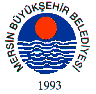 BELEDİYE MECLİSİ KARARIBirleşim Sayısı : (2)Oturum Sayısı : (1)Dönem Sayısı   : (1)Karar Tarihi    : 17/10/2014Karar Sayısı     : 544						  		  	 	  	  	Büyükşehir Belediye Meclisi 17/10/2014 Cuma Günü Belediye Başkanı Burhanettin KOCAMAZ başkanlığında Mersin Büyükşehir Belediyesi Kongre ve Sergi Sarayı Toplantı Salonu’nda toplandı.Gündem maddesi gereğince; Büyükşehir Belediye Meclisi’nin 13/10/2014 tarih ve 475 sayılı kararı ile Plan ve Bütçe Komisyonu'na havale edilen, “2014 yılı bütçesi üzerinde yapılan çalışma sonucu Sosyal Hizmetler Dairesi Başkanlığı bünyesinde mevcut Diğer Sosyal Amaçlı Transferler tertibinde bulunan ve kullanılmayacağı anlaşılan 2.036.000- TL ödeneğin 400.000-TL’sinin Enformasyon ve Raporlama Giderleri tertibine, Mahalli İdareler Bütçe Muhasebe Yönetmeliğinin 36. maddesi uyarınca aktarılması” ile ilgili 14/10/2014 tarihli komisyon raporu katip üye tarafından okundu.KONUNUN GÖRÜŞÜLMESİ VE OYLANMASI SONUNDA2014 yılı bütçesi üzerinde yapılan çalışma sonucu Sosyal Hizmetler Dairesi Başkanlığı bünyesinde mevcut 46-33-01-38-01-10-9-9-00/5/05-4-7-90-001 Diğer Sosyal Amaçlı Transferler tertibinde bulunan ve kullanılmayacağı anlaşılan 2.036.000- TL ödeneğin 400.000-TL’sinin 46-33-01-38-07-4-0-00/5/03-5-1-06 (Enformasyon ve Raporlama Giderleri) tertibine, Mahalli İdareler Bütçe Muhasebe Yönetmeliğinin 36. maddesi uyarınca aktarılması” ile ilgili teklifin, idaresinden geldiği şekli ile uygun görüldüğüne dair komisyon raporunun kabulüne, yapılan işari oylama neticesinde mevcudun oy birliği ile karar verildi.Burhanettin KOCAMAZ		   Enver Fevzi KÖKSAL 		Ergün ÖZDEMİR       Meclis Başkanı			       Meclis Katibi	   		   Meclis Katibi